FUNGSI KOMUNIKASI DALAM MENINGKATKAN KINERJA DI SUB BAGIAN UMUM DAN KEPEGAWAIAN DINAS KOMUNIKASI DAN INFORMATIKA KOTA BANDUNGDisusun Oleh :Yoga Mahesa Surtayata112010016SKRIPSIDiajukan untuk memenuhi syarat dalam menempuh Ujian sidang sarjana program strata satu (S1) pada jurusan Ilmu Administrasi Negara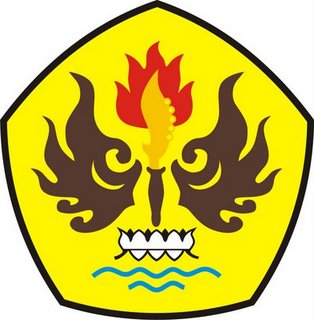 PROGRAM STUDI ADMINISTRASI NEGARAFAKULTAS ILMU SOSIAL DAN ILMU POLITIKUNIVERSITAS PASUNDANBANDUNG2015